Karta pracy – pozalekcyjne zajęcia wychowawcze.Muzyka  celtycka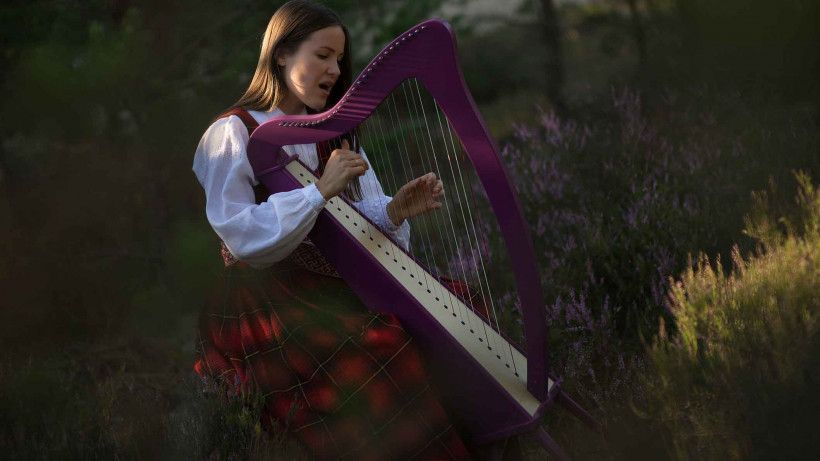 https://www.youtube.com/watch?v=Khv8dhV9Mu0  (dostęp: 12.11.2020r).Radość, śpiew i dobre towarzystwo – z tym właśnie kojarzy się muzyka celtycka. Gatunek ten klasyfikuje się jako muzykę folkową, a jego korzeni można szukać w tradycyjnej muzyce narodów celtyckich. Czym się charakteryzuje? Muzyka celtycka zaliczana jest do muzyki folkowej. Nawiązuje do narodów celtyckich, które zamieszkują dzisiejsze tereny Irlandii, Szkocji, Anglii, a także Walii, Bretanii, Galicji oraz Asturii. W muzyce celtyckiej wykorzystuje się instrumenty takie jak: akordeon, buzuki (instrument podobny do puzonu) czy dudy. Charakterystyczne dla tego gatunku jest także granie na harmonijce ustnej, skrzypcach oraz tak zwanym tin whistle, który jest instrumentem dętym z niewielką piszczałką z ustnikiem. Swoim wyglądem przypomina flet. Mówi się, że pierwszym instrumentem muzyki celtyckiej była harfa, która towarzyszyła grajkom irlandzkim. Było tak do czasu Belfastu w 1792 roku. To festiwal, na którym wykonawcy prezentowali utwory muzyczne na dworach właścicieli ziemskich. Z biegiem czasu do muzyki celtyckiej wprowadzano coraz więcej instrumentów. Kiedy pojawiły się skrzypce, flet i akordeon, stała się ona żywsza i zaczęła przypominać muzykę taneczną. Rozwój muzyki celtyckiej nastąpił w latach 20. XX wieku w Stanach Zjednoczonych. To ze względu na nowe brzmienia, które dotarły do USA dzięki imigrantom. Wzrosło zainteresowanie muzyką celtycką, która przetrwała i jest wykonywana do dziś.Proponuję Wam instrumentalną muzykę do nauki, czytania, pracy – poprawia koncentrację i siłę umysłu, jest idealną muzyką relaksującą, która obniża stres. ...poniżej zachęcam do wysłuchania muzyki o podobnych dźwiękach, z wyraźnym brzmieniem perkusji, fletu i dud:https://www.youtube.com/watch?v=hP9DtiZDexU (dostęp: 12.11.2020r).Karta pracy kształtuje kompetencje kluczowe:świadomość i ekspresja kulturowa, umiejętność uczenia się,Kompetencje informatyczne.Opracowanie: Mariola Wierzejska-Murawiak.